               28 апреля   2023 года                 №5 (263) 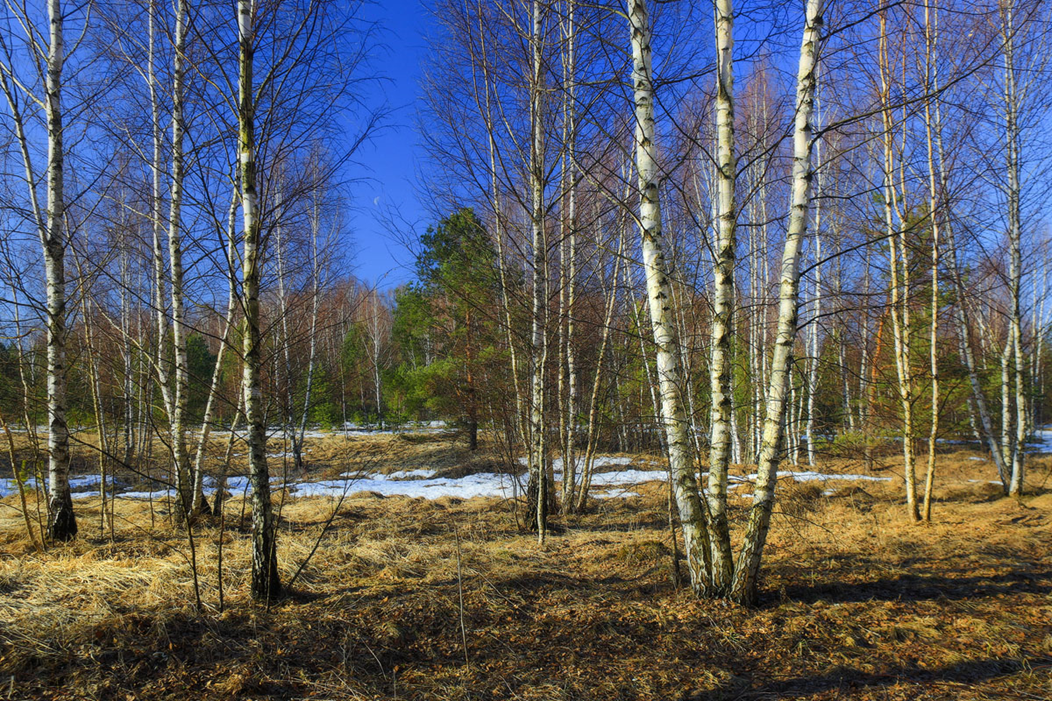 «Умыганская панорама» - периодическое печатное издание в форме газеты, учрежденное для издания официальных и иных   сообщений и материалов, нормативных и иных актов Думы и администрации Умыганского сельского поселения, Тулунского района, Иркутской области.ИРКУТСКАЯ ОБЛАСТЬТУЛУНСКИЙ РАЙОНДУМА УМЫГАНСКОГО СЕЛЬСКОГО ПОСЕЛЕНИЯРЕШЕНИЕ25 апреля 2023 г.                                                                 № 25с. УмыганО внесении изменений в Положение о порядке предоставления жилых помещений специализированного жилищного фонда Умыганского сельского поселенияРуководствуясь Жилищным кодексом Российской Федерации, постановлением Правительства Российской Федерации от 26 января 2006 года №42 «Об утверждении Правил отнесения жилого помещения к специализированному жилому фонду и типовых договоров найма специализированных жилых помещений», приказом министерства строительства и жилищно-коммунального хозяйства Российской Федерации от 14 мая 2021 года №292/пр «Об утверждении Правил пользования жилыми помещениями», статьями 6, 33, 48 Устава Умыганского сельского поселения, Дума Умыганского сельского поселенияРЕШИЛА:1. Внести в Положение о порядке предоставления жилых помещений специализированного жилищного фонда Умыганского сельского поселения, утвержденное решением Думы Умыганского сельского поселения от 23.12.2022 года №42 следующие изменения:1.1. пункт 17 изложить в следующей редакции: «17. Решение об отнесении жилого помещения муниципального жилищного фонда к числу служебных жилых помещений, об исключении служебного жилого помещения из специализированного муниципального жилищного фонда принимается администрацией и оформляется распоряжением администрации.»;1.2. Пункт 18 исключить;1.3. Пункт 19 исключить;1.4. Из пункта 24 слова «(в соответствии со ст. 51 ЖК РФ)» исключить;1.5. Пункт 36 после слова «распоряжения» дополнить словом «администрации»;1.6. Пункт 49 дополнить словами «(далее – наниматель)»;1.7. В пункте 52 слова «в соответствии с Правилами пользования жилыми помещениями, утвержденными постановлением Правительства Российской Федерации от 21 января 2006 года №25» заменить словами «в соответствии с Правилами пользования жилыми помещениями, утвержденными приказом министерства строительства и жилищно-коммунального хозяйства Российской Федерации от 14 мая 2021 года №292/пр»; 1.8. Пункт 71 дополнить словами «(далее – наниматель)»;1.9. В пункте 74 слова «в соответствии с Правилами пользования жилыми помещениями, утвержденными постановлением Правительства Российской Федерации от 21 января 2006 года №25» заменить словами «в соответствии с Правилами пользования жилыми помещениями, утвержденными приказом министерства строительства и жилищно-коммунального хозяйства Российской Федерации от 14 мая 2021 года №292/пр»;1.10. пункт 76 изложить в следующей редакции:«76. Наниматель жилого помещения в общежитии в любое время может расторгнуть договор найма служебного жилого помещения.Договор найма жилого помещения в общежитии может быть расторгнут в судебном порядке по требованию Наймодателя при неисполнении Нанимателем и проживающими совместно с ним членами его семьи обязательств по договору найма.»;1.11. Пункт 105 исключить.2. Настоящее решение вступает в силу после дня его официального опубликования.3. Опубликовать настоящее решение в газете «Умыганская панорама» и разместить на официальном сайте Умыганского сельского поселения в информационно-телекоммуникационной сети «Интернет».Глава Умыганскогосельского поселения                                                                        В.Н. Савицкий ИРКУТСКАЯ ОБЛАСТЬ ТУЛУНСКИЙ РАЙОНАДМИНИСТРАЦИЯУМЫГАНСКОГО СЕЛЬСКОГО ПОСЕЛЕНИЯР А С П О Р Я Ж Е Н И Е«27» апреля 2023 г.                                                   №21-рас.Умыган 	О проведении месячника по санитарнойочистке и  благоустройству населённыхпунктов Умыганского сельского поселения.	В целях наведения порядка в населённых пунктах, улучшению   санитарно-эпидемилогического благополучия, совершенствования эстетического вида жилой зоны, создания безопасных противопожарных условий, руководствуясь Уставом Умыганского сельского поселения Глава Распорядился:Провести с 29 апреля по 28 мая 2023 года месячник по санитарной очистке, благоустройству, озеленению и выполнению противопожарных мероприятий в населённых пунктах Умыганского сельского поселения.- до 15 мая 2023 года провести субботник по очистке приусадебных территорий и наведению порядка на личных подворьях.- 8 мая 2023 провести общепоселковый субботник по очистке и благоустройству мест общего пользования.- 20 мая провести субботник по озеленению территории населенных пунктов.- 26 мая провести субботник по очистке кладбищ.2.  Настоящее постановление опубликовать в газете «Умыганская панорама» и на сайте администрации Умыганского сельского поселения.3.  Контроль за исполнением настоящего постановления оставляю за собойГлава Умыганского сельского поселения			В.Н. СавицкийИркутская  областьТулунский  районАдминистрация Умыганского сельского поселения Р А С П О Р Я Ж Е Н И Е«25» апреля 2023г.                               №20-рас.Умыган «О дежурстве в выходные и праздничные дни»В целях поддержания порядка и контроля за состоянием дел на территории Умыганского сельского поселения в период праздничных дней с 29.04.2023г. по 10.05.2023г. включительно,1. Заведующей Умыганского ФАП -  Арония С.Н.     Директору МОУ «Умыганская СОШ» - Дружининой И.А.    Директору МКУК «КДЦ с.Умыган» – Крушевской О.А.1.1. Проверить противопожарное состояние своих зданий и сооружений, проверить запасные выходы, все выявленные недостатки устранить, ограничить доступ посторонних лиц на чердаки и подвалы, ликвидировать свалки и мусор с чердаков. 1.2. Установить круглосуточное дежурство из числа своих сотрудников.1.3. Провести инструктажи ответственных дежурных и сторожей по действиям при пожарах, чрезвычайных ситуациях, террористических актах.1.4. О положении дел докладывать дежурному в администрацию в 1400  ежедневно.2. Вышеуказанным лицам выдать данное распоряжение (копию) и ознакомить под подпись.3. Назначить дежурных в администрации Умыганского сельского поселения:Глава Умыганского сельского поселения:________ В.Н.Савицкий. Издатель, редакция и распространитель: администрация Умыганского сельского поселения. Адрес: Иркутская область, Тулунский район, с.Умыган, ул.Ив.Каторжного - 74. Главный редактор: Глава администрации – Савицкий В.Н. Ответственный за выпуск: Ларченко  О.А.Тираж 10 экземпляров. Распространяется бесплатно.Дата Ф.И.О. дежурногоНомер телефона29.04.2023г.Носовко О.С.8950056222030.04.2023гЛарченко О.А.8952617425201.05.2023гСавицкий В.Н.8901651967102.05.2023гНосовко О.С.8950056222003.05.2023гЛарченко О.А.8952617425204.05.2023гСавицкий В.Н.8901651967105.05.2023гНосовко О.С.8950056222006.05.2023гЛарченко О.А.8952617425207.05.2023гСавицкий В.Н.8901651967108.05.2023гНосовко О.С.8950056222009.05.2023гЛарченко О.А.8952617425210.05.2023гСавицкий В.Н.89016519671